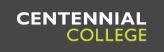 Campus Mental Health Partnerships: Extending the Circle of Care ProjectThis survey invites Centennial College Student Life Enhancement Division staff to complete a questionnaire that collects information about levels of collaboration between campus service providers as well as the degree of collaboration with external mental health partners. This first survey is being conducted to establish a baseline level of collaboration. The survey will be administered again in March 2015 to identify any changes over time. The ultimate goal of the project is to establish best practice in the design, development and implementation of an internal and external circle of care for students with mental health issues that can be shared provincially. The campus mental health partnership model will promote the creative collaboration of both campus and community mental health supports to ensure students are connected to the services they need in order to successfully achieve their personal and career goals in college and post-graduation.Informed Consent and Protection of Personal PrivacyParticipation in this survey is voluntary.  While you are under no obligation to participate and all information you provide will be kept STRICTLY CONFIDENTIAL, our ability to assess the effectiveness of the Circle of Care project depends entirely on your participation.  Only aggregate results will be reported. You may withdraw from the survey at any point prior to clicking the ‘Submit’ button at the end of the questionnaire and any information you have provided will be deleted.Should you have any questions about this project please contact,Michelle DeIrish, MEd, CCC
Project Lead, Campus Mental Health Partnerships
Student Life Enhancement Division
Progress Campus, C1-03
Centennial College
P.O. Box 631, Station A
Toronto, Ontario M1K 5E9
Tel: 416-289-5000 ext. 2359 // Fax: 416-289-1456
E-mail: mdeirish@centennialcollege.caClicking the ‘I agree to participate’ button will confirm your willingness to participate.